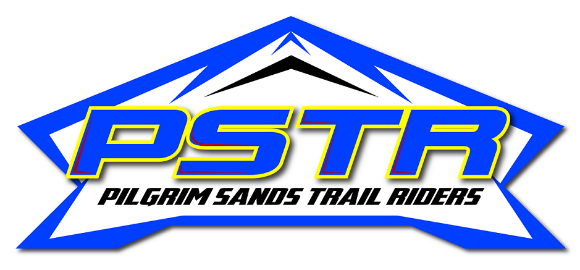 PSTR MEMBERSHIP APPLICATIONName   _______________________________________________________________Address   _____________________________________________________________City  State  Zip  ________________________________________________________ Phone  _____________________  Email   ______________________________________________________________Your PSTR membership covers your spouse and any family members under the age of 18. Please list below any family members you wish to have included.  Name____________________________       Age_____  Email   ___________________________Name____________________________       Age_____  Email   ___________________________Name____________________________       Age_____  Email   ___________________________Name____________________________       Age_____  Email   ___________________________Send application and $25 dues to:  Chris Burton79 RyecroftPlymouth, MA 02360Make checks payable to PSTR  Once we receive your payment we will send you your PSTR membership card and window decal. You are encouraged to attend our meetings which are held on the 1st Tuesday of each month at the Upland Sportsman Club on Upland Road in Plympton, MA; starting at 7 pm.